              ПОЛОЖЕНИЕ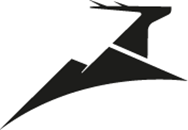 лыжного слета  Нижегородского горного клуба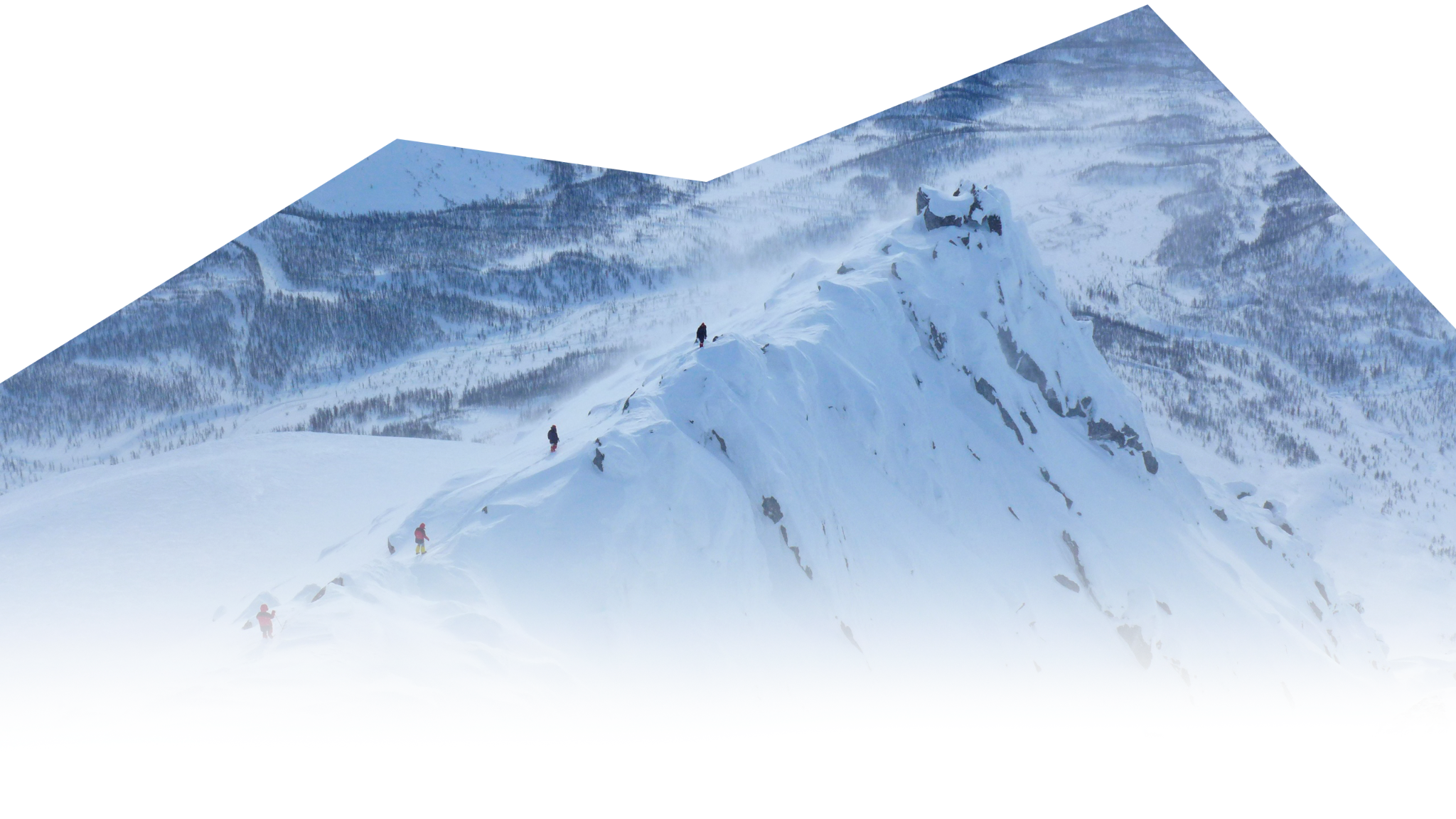  «Наполним музыкой лыжню» 2023 г.Дорогие друзья, любители высоких гор и быстрых лыж, весна уже вступает в свои права и самое время подвести итоги зимнего сезона! Как же хочется услышать истории о ваших приключениях в зимней сказке бок о бок с верными товарищами, о снежных вершинах, как резали лыжней белые поля, играли наперегонки с белою метелью. Нам непременно нужно это узнать! Наш клуб объединяет талантливых людей, любящих удивительные путешествия, захватывающие приключения и теплые истории.  Предлагаем поделится на творческом слете «Наполним музыкой лыжню» всем, что так дорого нам - атмосферой ваших походов, веселыми случаями и невероятно красивыми фотографиями.  Чтобы песни, написанные в походах, знали не только горные зайцы, а ваши рассказы жили и не забывались. Местным снегом мы вас уже не удивим и чтобы оставить свежими ваши воспоминания о пушистых мягких горных снегах, оставили лыжную часть на следующий раз. Творческий слет «Наполним музыкой лыжню» это не только интересная конкурсная программа походных групп этого лыжного сезона, но и уютный вечер песен в честь дня рождения нашего Нижегородского горного клуба. Мы будем рады видеть каждого из вас, чтобы вместе исполнить знакомые всем песни о главном - о высоких вершинах, голубых ледопадах и верных друзьях.Хороший повод чтобы встретиться, не так ли? Мы с нетерпением ждем вас!ПРОГРАММАлыжного слета  Нижегородского горного клуба «Наполним музыкой лыжню» 12:30 Сбор участников12:00 Встреча участников слета12:30 Открытие слета12:45 Конкурсы - презентация района «Нам никогда не хватает дорог» и слайд-фильм «Снег над тайгой кружится»             14:30 Конкурс хоровой песни «Сверим наши струны»15:15 Конкурс сольной песни «Хочешь я тебе спою, все что сердцу дорого»16:00 Кофе-брейк «В тайге мороженого нам не подают» 17:00 Конкурс озвучки «Ищите, ищите мой голос в эфире»17:30 Награждение победителей слета18:00 Праздничный вечер песен «Нас исполняет музыка по лицам»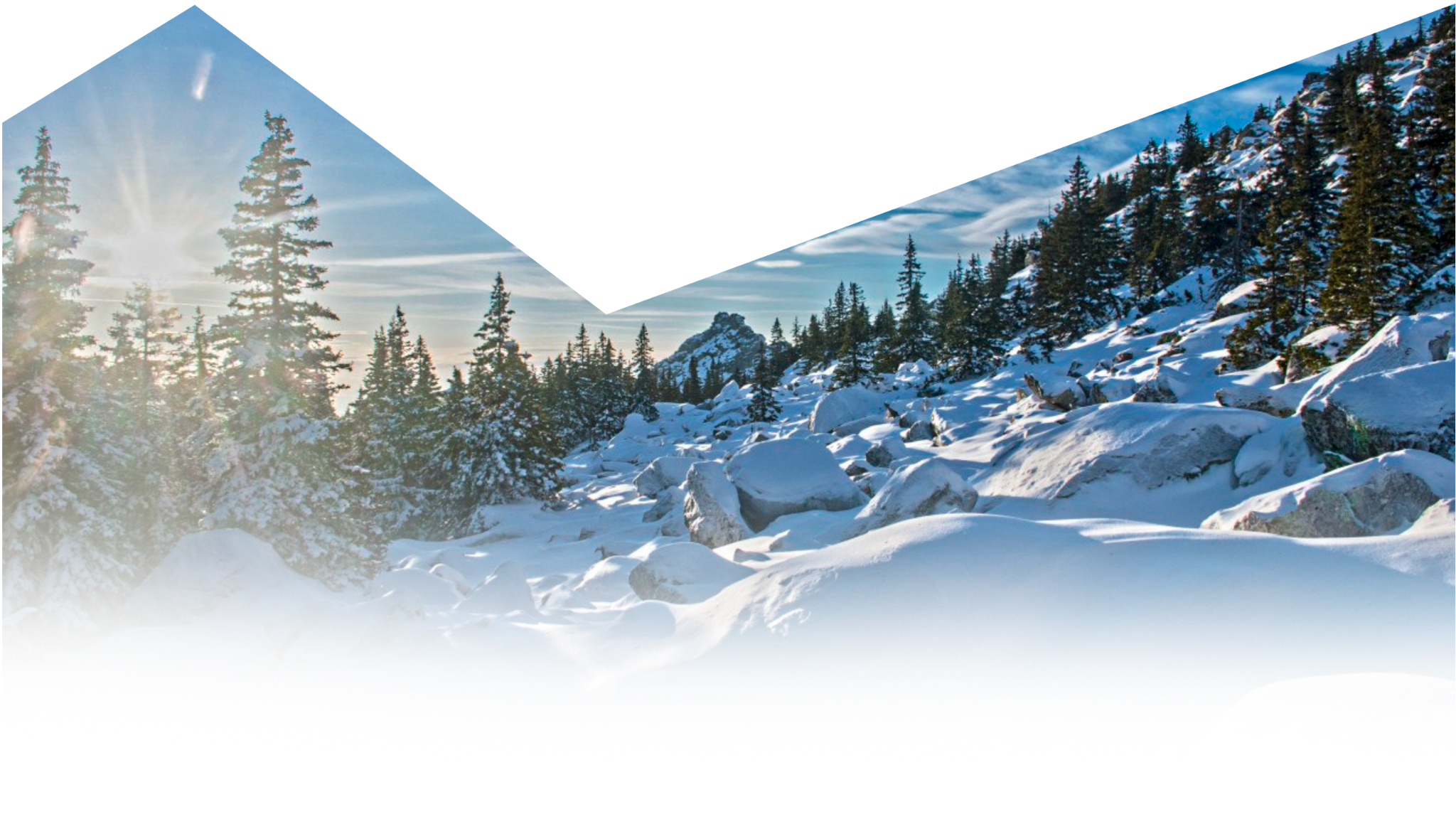 ЦЕЛИ И ЗАДАЧИКонкурсная программа проводится среди членов Нижегородского горного клуба, для подведения итогов лыжного походного сезона 2022-2023, обмена опытом, а также с целью показать себя и потешить товарищей. МЕСТО И ВРЕМЯ ПРОВЕДЕНИЯ КОНКУРСНОЙ ПРОГРАММЫЖеребьевка команд проводится 13 апреля 2023 г. в 20:00 по адресу ул. Минина  д. 28А, ауд. 3309. Конкурсная программа проводится 15 апреля 2023 г. с 12:00 до 21:00. Место проведения соревнований: Феста Холл,  ТЦ "ГАНZА", ул. Родионова, 165, корп. 13, Нижний Новгород. ДОКУМЕНТЫ КОМАНДЫ И ЗАЯВКИ НА УЧАСТИЕ В СЛЕТЕ:Каждой команде необходимо заполнить Заявку на участие в слете (Приложение №1) и отдать ее лично в руки секретарю слета или прислать в VK https://vk.com/uu5290  до 23:59 27 марта 2023 г.
Главный судья – Александр Пархачев  (8-950-610-14-24)Секретарь слета – Юлия Симановская (8-903-846-42-17)ПЕРЕЧЕНЬ КОНКУРСОВ СЛЕТАКонкурс презентация района «Нам никогда не хватает дорог».Конкурс слайд-фильмов «Снег над тайгой кружится».Конкурс хоровой туристской песни «Сверим наши струны».Конкурс песни соло или дуэт «Хочешь я тебе спою, все что сердцу дорого».Конкурс озвучки фильма «Ищите, ищите мой голос в эфире».Конкурс фотографии «Мир глазами твоими».Конкурс задания походным группам «С тобой я меняю свой третий десяток».Подробное описание и требования к конкурсам представлено ниже.1. Конкурс презентация района«Нам никогда не хватает дорог»Для участия в конкурсе группа готовит рассказ-описание района своего похода.Цель - представление района, обзор его примечательных особенностей, демонстрация наиболее красивых мест, анализ плюсов и минусов района, оценка его перспективности для лыжных походов членов клуба.Приветствуется наличие краткой дополнительной технической информации о районе (особенности заброски, погодные условия, продолжительность светового дня, глубина снежного покрова и пр.).Технические требования:  Презентация должна быть выполнена в форматах .pptx, .pdf, .avi, .mp4, другие форматы при согласовании с главным судьей; В презентации необходимо указать: название группы, наименование клуба, место (район), дата создания фотографии/видео(если они имеются); Демонстрация презентации производится непосредственно на слете, сопровождается голосовым выступлением одного или нескольких участников группы со сцены; Общее время выступления не более 5 минут.Критерии оценки:Объем предоставленной полезной информации.Лаконичность и последовательность повествования.Креативность и подача презентации.Информативность и качество материалов.Общее впечатлениеПрезентацию требуется прислать до 22:00 08.04.2023 на электронный адрес slet_ngk@mail.ru с названием файла в формате: Группа_район_месяц и год похода (например: Козлов_ЮУрал_01.23.pptx). В теме письма написать группу и название конкурса.2. Конкурс слайд-фильмов «Снег над тайгой кружится».Для участия в конкурсе команда должна подготовить слайд-фильм, состоящий из лучших фотографий и видеофрагментов из похода группы. Цель – представление района, в который группа ходила в этом году, визуальный отчет о походе, пробудить интерес товарищей к посещению района.Длительность: не более 5 минут.Требования к слайд-фильму:Необходимо указать название группы, место (район) и сроки похода; На последнем слайде – автора и название используемой музыкальной композиции, а также надпись: «Нижегородский горный клуб»;Наличие портретов участников похода.Количество видео-материалов не более 30% общего времени.Музыкальное сопровождение, передающее настроение слайд-фильма.Дать наименование слайд-фильму, характеризующие смысл и эмоции слайд-фильма. Критерии оценки: 1) Соответствие музыкального сопровождения визуальному ряду (смена слайдов, настроение и т.д), 2) Соответствие слайд-фильма его названию.3) Правильность построения видеоряда, соответствие заданным техническим требованиям, 4) Наличие визуальных эффектов и их сложность. 5) Общее впечатление.Слайд-фильмы требуется прислать до 22:00 08.04.2023 на электронный адрес slet_ngk@mail.ru с названием файла в формате: Группа_район_месяц и год похода (например: Козлов_ЮУрал_01.23.mp4). В теме письма написать группу и название конкурса.3. Конкурс хоровой туристской песни «Сверим наши струны»Для участия в конкурсе команда готовит песню на туристскую тематику. 
Цель - представить песню, полюбившуюся всей группе, ту, что группа пела в походе вместе, ставшую своеобразным «гимном» похода. Требования: 1)  Песня обязательно должна исполняться всей командой;2) Приветствуется использование различных музыкальных инструментов. При необходимости команда может пригласить для музыкального сопровождения участника клуба, не состоящего в их группе.3)  Текст песни необходимо знать наизусть: запрещено читать текст песни с листа, телефона или любого другого устройства. 4)  Приветствуется полное авторство (текста и музыки), частичное авторство (текста или музыки). За авторство песни команде начисляются дополнительные баллы:песня полностью авторская (и музыка, и слова) – 2 балла;авторская только музыка или только слова – 1 балл.Критерии оценки: 1) мастерство исполнения, 2) артистизм, 3) вовлеченность всей команды, 4) авторский текст и музыка, 5) общее впечатление, 6) соответствие жанру туристской песни.Необходимо прислать текст песни в случае авторства, либо просто название выбранной музыкальной композиции до 22:00 08.04.2023 на электронный адрес slet_ngk@mail.ru с названием файла в формате: Группа_район_месяц и год похода (например: Козлов_ЮУрал_01.23.mp4). В теме письма написать группу и название конкурса.4. Конкурс песни соло или дуэт «Хочешь я тебе спою, все что сердцу дорого»Для участия в конкурсе команда должна подготовить классическую туристскую песню в исполнении "лучших голосов команды". Цель - изучение авторской бардовской песни, знакомство с новыми авторами, изучение песен на туристскую тематику, раскрытие новых талантов в клубе, развитие умения работать на сцене с микрофоном, взаимодействие со слушателями.Примерами классической туристской песни являются песни следующих авторов и исполнителей: В. С. Высоцкий, Ю. И. Визбор, А. Я. Крупп, А. Г. Гейнц, С. В. Данилов. Требования:Сопровождение песни осуществляется с помощью музыкальных инструментов. При необходимости команда может пригласить для музыкального сопровождения участника клуба, не состоящего в их группе.Текст песни необходимо знать наизусть: запрещено читать текст песни с листа, телефона или любого другого устройства.Песня должна быть туристской (допускается жанр городского романса)Разрешается исполнение авторских песен и поощряется дополнительными баллами:песня полностью авторская (и музыка, и слова) – 2 балла;авторская только музыка или только слова – 1 балл.Критерии оценки: 1) Мастерство исполнения.2) Артистизм.3) Авторский текст и музыка, 4) Техника владения музыкальным инструментом, 5) Соответствие жанру туристской песни, 6) Общее впечатление.Примечание: количество баллов за авторство будут снижается на 1  в случае невыполнения требований к выступлению. Необходимо прислать слова песни в случае авторства, либо просто название выбранной музыкальной композиции до 22:00 08.04.2023 на электронный адрес slet_ngk@mail.ru с названием файла в формате: Группа_район_месяц и год похода (например: Козлов_ЮУрал_01.23.mp4). В теме письма написать группу и название конкурса.5. Конкурс озвучки фильма «Ищите, ищите мой голос в эфире»13 апреля в 3309 аудитории НГТУ, после жеребьевки, командам выдается фрагмент фильма. Затем, в оставшиеся дни, необходимо придумать юмористическую озвучку к фрагменту из фильма. Выступление группы проводится в порядке жеребьевки, озвучка осуществляется с помощью нескольких микрофонов.Цель - коллективная работа, развитие навыка оригинально интерпретировать смысл ситуации, умения импровизировать и находить быстрое решение нестандартной задачи. Критерии оценки: 1) Соответствие туристской тематике, отражение традиций и правил клуба.2) Артистизм.3) Оригинальность интерпретации видеоряда.4) Юмористическая составляющая.5) Вовлеченность команды.6) Общее впечатление.6. Конкурс фотографий «Мир глазами твоими»Для участия в конкурсе принимаются фотографии, сделанные в зимнем походном сезоне 2022-2023 года, в указанных количествах, в следующих номинациях:Пейзаж«Снег, до чего красивый снег»  – 1 шт. (запечатленная местность); Портрет «И все глядеть в глаза твои» – 1 шт. (запечатленная личность, возможна вариабельность - НЕ является обязательным портрет исключительно участника группы); Репортаж«Что я натворил…»  - 1 шт. (запечатленное действие, событие);Цель - развить умение видеть прекрасное вокруг себя, в себе, в ближнем и быть способным оное запечатлеть. Требования к предоставляемым фотографиям:все фотографии должны быть предоставлены в двух видах - электронном и распечатанном; к каждой фотографии необходимо придумать интересное и лаконичное название;в электронном виде фотографии должны быть в формате JPG, максимально возможного размера (фотография должна обладать достаточным разрешением для печати на A3) (на 300dpi это 3508x4961 при адекватном качестве самой картинки);В распечатанном виде фотографии предоставляются на формате А3, размеры:  29,7 × 42,0 см.
Критерии оценки: 1) соответствие номинации, 2) оригинальность исполнения, 3) оригинальность названия, 4) соответствие походной тематике, 5) техника и качество исполнения.Электронные версии фотографий с названиями требуется прислать до 22:00 08.04.2023 на электронный адрес slet_ngk@mail.ru с названием файла в формате: Группа_номинация_район_месяц и год похода (например: Козлов_пейзаж_ЮУрал_01.23.mp4). В теме письма написать группу и название конкурса.

Печать  всех фотографий осуществляется и находится под ответственностью  ГРУППЫ!!! 
 Распечатанные фотографии группа приносит на жеребьевку 13 апреля 2023 г. в 20:00 по адресу ул. Минина  д. 28А, ауд. 3309.Фотографам на заметку: - фотография должна быть подогнана по гистограмме (не должна быть слишком темной или светлой);
- следует подобрать баланс белого, соответствующий погоде и условиям освещения при съемке (солнечный свет, облачно, в тени и т.п.);
- не нужно отправлять на конкурс фотографии с засвеченным небом или искаженными из-за пересвета цветами. Для обработки нормальных снимков следует избегать получения таких в результате корректировки яркости/контраста;
- контрастные сцены лучше снимать в режиме брекетинга экспозиции (несколько кадров с разной уставкой EV), чтобы в дальнейшем была возможность выбрать лучший или совместить несколько;.
- съемку панорам следует производить в режиме с ручной экспозицией и фокусировкой (иначе потом у всех кадров будет разная экспозиция). При склейке панорам следует выровнять экспозицию (бывает непросто);
- объект съемки должен быть выделен от фона - с помощью боке (с трудом исправляется в цифре, здесь нужно снимать с правильной диафрагмой) и/или контраста (возможно, фильтром локального контраста, тонмаппинга или локального осветления/затемнения (dodge/burn));
- шумы следует убрать (лучше так, чтобы не потерять в резкости контуров) - например, убирать сильнее в цветовых каналах, чем в яркостном;
- следует соблюдать основные правила композиции и стандартные соотношения сторон фото (кадрировать правильно фотографии так, чтобы за объект съемки цеплялся глаз);  
- нужно снимать либо чистой оптикой, либо удалить пятна при ретуши;
- для портретов следует поработать с кожей, удалить дефекты и т.п.;- при печати фотографии рекомендуется сделать пробную печать самой светлой и самой темной фотографии – сравнение электронного и бумажного вида по четкости, контрастности, соответствию цветопередачи и тд; О правилах композиции можно почитать здесь - https://www.blenda.by/blog/osnovnye-pravila-kompozicii-v-fotografii-foto-video7. Конкурс заданий походным группам «С тобой я меняю свой третий десяток»Грядет двадцатилетие нашего НГК! Уже в следующем году мы будем праздновать юбилей нашего клуба, а значит к нему нужно хорошенько подготовиться и сделать это событие еще более ярким и запоминающимся. Задача: придумать интересное и креативное задание для походных групп для летнего и зимнего сезона 2023-2024 гг., результатами которого они смогут поделиться на праздновании юбилея клуба в апреле 2024 г. Задание может носить творческий, юмористический, технический характер, должно быть связано с деятельностью НГК, отражать традиции, ценности клуба. Каждая команда может предоставить несколько идей для задания.Технические требования:оформление описания и задач конкурса в виде документа .word (не более3)Критерии оценки:Креативность. Содержание.ВыполнимостьКультурное содержание.Целеполагание.Идеи заданий необходимо оформить в электронном виде (текст в формате word) и прислать до 22:00 08.04.2023 на электронный адрес slet_ngk@mail.ru с названием файла в формате: Группа_район_месяц и год похода (например: Козлов_ЮУрал_01.23.mp4). В теме письма написать группу и название конкурса.ПОДВЕДЕНИЕ ИТОГОВ И ОПРЕДЕЛЕНИЕ ПОБЕДИТЕЛЕЙПодведение итогов конкурсной программы слета в каждой дисциплине проводится в соответствии с «Положением» и традициями нашего клуба. Определение победителей в конкурсной программе проводится специальным жюри каждого конкурса.НАГРАЖДЕНИЕ ПОБЕДИТЕЛЕЙ И ПРИЗЕРОВ СОРЕВНОВАНИЙКоманды-победители конкурсной программы награждаются сладкими призами.ВЕЧЕР ПЕСЕНПо окончании конкурсной программы и награждения победителей мы будем рады видеть каждого из вас на традиционном вечере песен, посвящённому дню рождения нашего Клуба. Чтобы вместе с вами исполнить знакомые всем песни о главном - о высоких горах и снежных вершинах, о голубых ледопадах и глубоких горных озёрах, о верных  друзьях и товарищах и, конечно, о любви.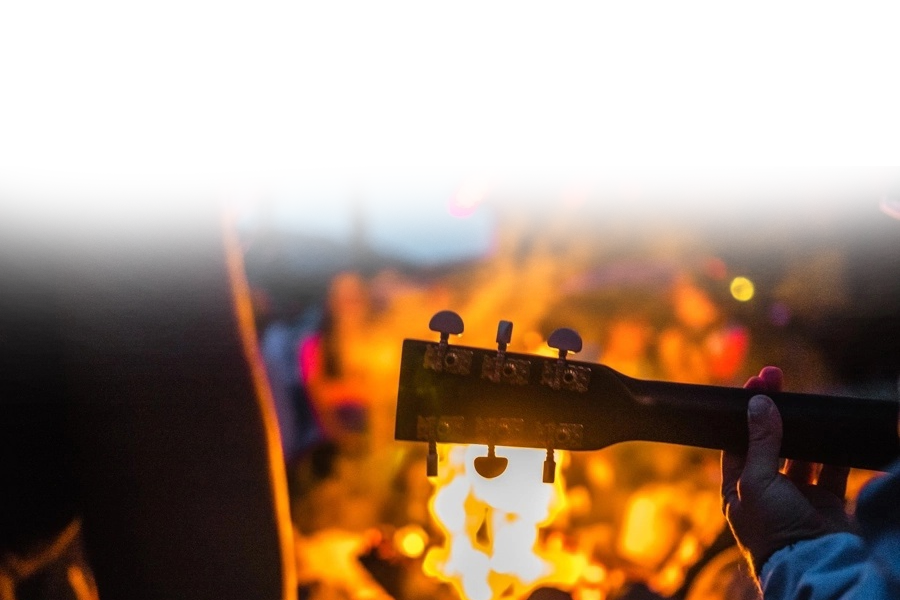 На вечере песен приветствуется исполнение авторских песен, декламирование стихов, использование различных музыкальных инструментов, теплые взгляды и объятия. До скорой встречи, друзья!ОРГКОМИТЕТ СЛЕТАГлавный судья – Александр Пархачев  (8-950-610-14-24)Секретарь слета – Юлия Симановская (8-903-846-42-17)Ведущие программы – Иван и Ольга РодионовыТехническое обеспечение – Владимир КраснобаевСписки – Иван Кондратьев, Ирина КоноваловаФуршет – Алёна ШулепинаДизайн и оформление - Алёна СмирноваФотовыставка - Татьяна Кондратьева
Ответственные за встречу гостей – Оля Комарова и Мартынов ЛёшаОформление фотозоны – Марина Сахарова и Миша ЗеленовВэлком-зона, мастер-классы  - Евгения Кобелькова
Вечер песен - Александр РахмановПомещение - Иван Николюкин
Идейный вдохновитель - Дарья БригадироваПриложение №1Заявка на участие в слете «Наполним музыкой лыжню»  2023 г.1. Руководитель группы ФИО2. Состав команды (присутствующая на слете)1)                    ФИО2)                    ФИО3)                    …        …3. Участие в творческих конкурсах№Название конкурсада/нет1Конкурс презентации района «Нам никогда не хватает дорог»2Конкурс слайдфильмов «Снег над тайгой кружится»3Конкурс хоровой песни «Сверим наши струны» 4Конкурс сольной песни «Хочешь я тебе спою, все что сердцу дорого»      5 Конкурс озвучки «Ищите, ищите мой голос в эфире»6Конкурс фотографии «Мир глазами твоими»7Конкурс задания походным группам «С тобой я меняю свой третий десяток»